Link and Updated Agenda 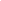 